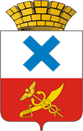 Администрация Городского округа «город Ирбит»Свердловской областиПОСТАНОВЛЕНИЕот 11 ноября  2022 года № 1943- ПА г. Ирбит     О внесении изменений в постановление администрации  Городского округа «город Ирбит» Свердловской области от 11.11.2021 №1813-ПА «Об утверждении Перечня главных администраторов источников финансирования дефицита бюджета Городского округа «город Ирбит» Свердловской области»В соответствии с пунктом 4 статьи 160.2 Бюджетного кодекса Российской Федерации, постановлением Правительства Российской Федерации от 16.09.2021 № 1569 «Об утверждении общих требований к закреплению за органами государственной власти (государственными органами) субъекта Российской Федерации, органами управления территориальными фондами обязательного медицинского страхования, органами местного самоуправления, органами местной администрации полномочий главного администратора доходов бюджета и к утверждению перечня главных администраторов доходов бюджета субъекта Российской Федерации, бюджета территориального фонда обязательного медицинского страхования, местного бюджета», администрация Городского округа «город Ирбит» Свердловской области ПОСТАНОВЛЯЕТ: 1. Внести в постановление администрации Городского округа «город Ирбит» Свердловской области от 11.11.2021 №1814-ПА «Об утверждении Перечня главных администраторов доходов бюджета Городского округа «город Ирбит» Свердловской области» следующие изменения:1) в преамбуле исключить слова «приказом Министерства финансов Российской Федерации от 08.06.2021  №75н «Об утверждении кодов (перечней кодов) бюджетной классификации Российской Федерации на 2022 год (на 2022 год и на плановый период 2023 и 2024 годов)».2. Контроль за исполнением настоящего постановления возложить на заместителя главы администрации Городского округа «город Ирбит» Свердловской области Н.В. Волкову.3. Настоящее постановление вступает в силу со дня его официального опубликования и распространяет свое действие на правоотношения, возникшие с 01 января 2022 года.4. Настоящее постановление разместить на официальном сайте администрации Городского округа «город Ирбит» Свердловской области (www.moitbit.ru).Глава Городского округа«город Ирбит» Свердловской области                                                           Н.В. Юдин